 занимаешься розничной продажей пива и пивных напитков !?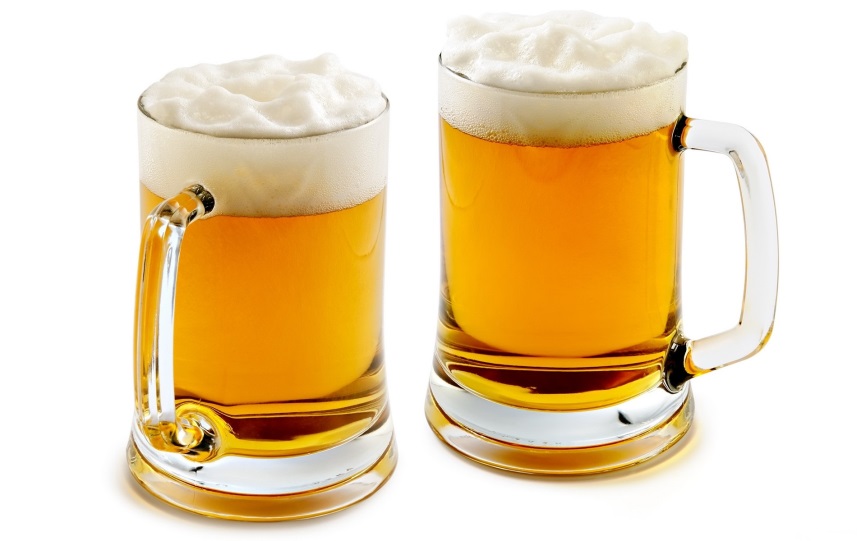 Не забывай ежеквартально сдавать декларацию!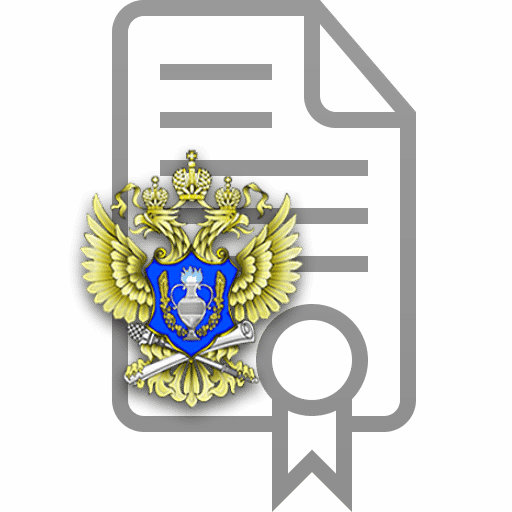 